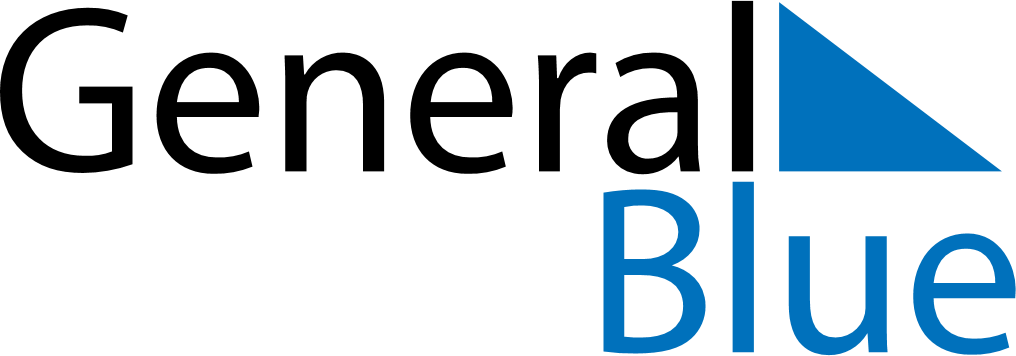 February 2024February 2024February 2024February 2024February 2024February 2024Noicattaro, Apulia, ItalyNoicattaro, Apulia, ItalyNoicattaro, Apulia, ItalyNoicattaro, Apulia, ItalyNoicattaro, Apulia, ItalyNoicattaro, Apulia, ItalySunday Monday Tuesday Wednesday Thursday Friday Saturday 1 2 3 Sunrise: 7:03 AM Sunset: 5:07 PM Daylight: 10 hours and 3 minutes. Sunrise: 7:02 AM Sunset: 5:08 PM Daylight: 10 hours and 5 minutes. Sunrise: 7:01 AM Sunset: 5:09 PM Daylight: 10 hours and 8 minutes. 4 5 6 7 8 9 10 Sunrise: 7:00 AM Sunset: 5:11 PM Daylight: 10 hours and 10 minutes. Sunrise: 6:59 AM Sunset: 5:12 PM Daylight: 10 hours and 12 minutes. Sunrise: 6:58 AM Sunset: 5:13 PM Daylight: 10 hours and 15 minutes. Sunrise: 6:57 AM Sunset: 5:14 PM Daylight: 10 hours and 17 minutes. Sunrise: 6:56 AM Sunset: 5:16 PM Daylight: 10 hours and 19 minutes. Sunrise: 6:55 AM Sunset: 5:17 PM Daylight: 10 hours and 22 minutes. Sunrise: 6:53 AM Sunset: 5:18 PM Daylight: 10 hours and 24 minutes. 11 12 13 14 15 16 17 Sunrise: 6:52 AM Sunset: 5:19 PM Daylight: 10 hours and 27 minutes. Sunrise: 6:51 AM Sunset: 5:21 PM Daylight: 10 hours and 29 minutes. Sunrise: 6:50 AM Sunset: 5:22 PM Daylight: 10 hours and 32 minutes. Sunrise: 6:48 AM Sunset: 5:23 PM Daylight: 10 hours and 34 minutes. Sunrise: 6:47 AM Sunset: 5:24 PM Daylight: 10 hours and 37 minutes. Sunrise: 6:46 AM Sunset: 5:25 PM Daylight: 10 hours and 39 minutes. Sunrise: 6:45 AM Sunset: 5:27 PM Daylight: 10 hours and 42 minutes. 18 19 20 21 22 23 24 Sunrise: 6:43 AM Sunset: 5:28 PM Daylight: 10 hours and 44 minutes. Sunrise: 6:42 AM Sunset: 5:29 PM Daylight: 10 hours and 47 minutes. Sunrise: 6:40 AM Sunset: 5:30 PM Daylight: 10 hours and 49 minutes. Sunrise: 6:39 AM Sunset: 5:32 PM Daylight: 10 hours and 52 minutes. Sunrise: 6:38 AM Sunset: 5:33 PM Daylight: 10 hours and 55 minutes. Sunrise: 6:36 AM Sunset: 5:34 PM Daylight: 10 hours and 57 minutes. Sunrise: 6:35 AM Sunset: 5:35 PM Daylight: 11 hours and 0 minutes. 25 26 27 28 29 Sunrise: 6:33 AM Sunset: 5:36 PM Daylight: 11 hours and 3 minutes. Sunrise: 6:32 AM Sunset: 5:37 PM Daylight: 11 hours and 5 minutes. Sunrise: 6:30 AM Sunset: 5:39 PM Daylight: 11 hours and 8 minutes. Sunrise: 6:29 AM Sunset: 5:40 PM Daylight: 11 hours and 11 minutes. Sunrise: 6:27 AM Sunset: 5:41 PM Daylight: 11 hours and 13 minutes. 